Муниципальное бюджетное дошкольное образовательное учреждение «ЦРР-Д/с №7 «Ласточка» г. КаспийскИгра на тему: «Какие мы знаем правила дорожного движения?!»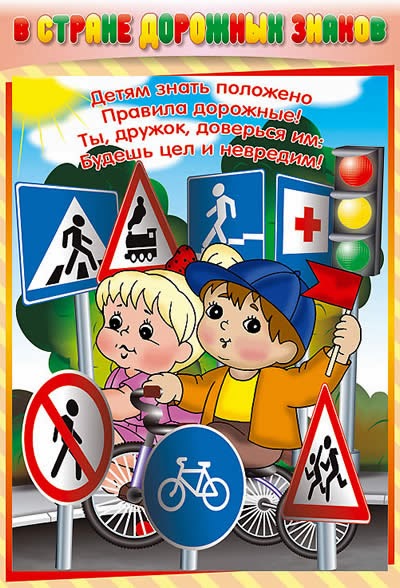                                                                                      Подготовила воспитатель:                                                                                        Каирбекова М. А.Цель:закрепить знания по правилам дорожногодвижения; развитие навыков использования правил дорожного движения; воспитание правильного поведения на дороге и в транспорте.Правила дорожного движения – это дорожная грамота. Владеть ею должны все, чтобы предотвратить несчастный случай.Мы начинаем свое путешествие в страну дорожной грамоты.- Что такое ПДД? - Зачем необходимо знать правила дорожного движения?- Как вы понимаете выражение «опасная ситуация на дороге?»- Что может быть причиной опасных ситуаций на дороге? Молодцы ребята.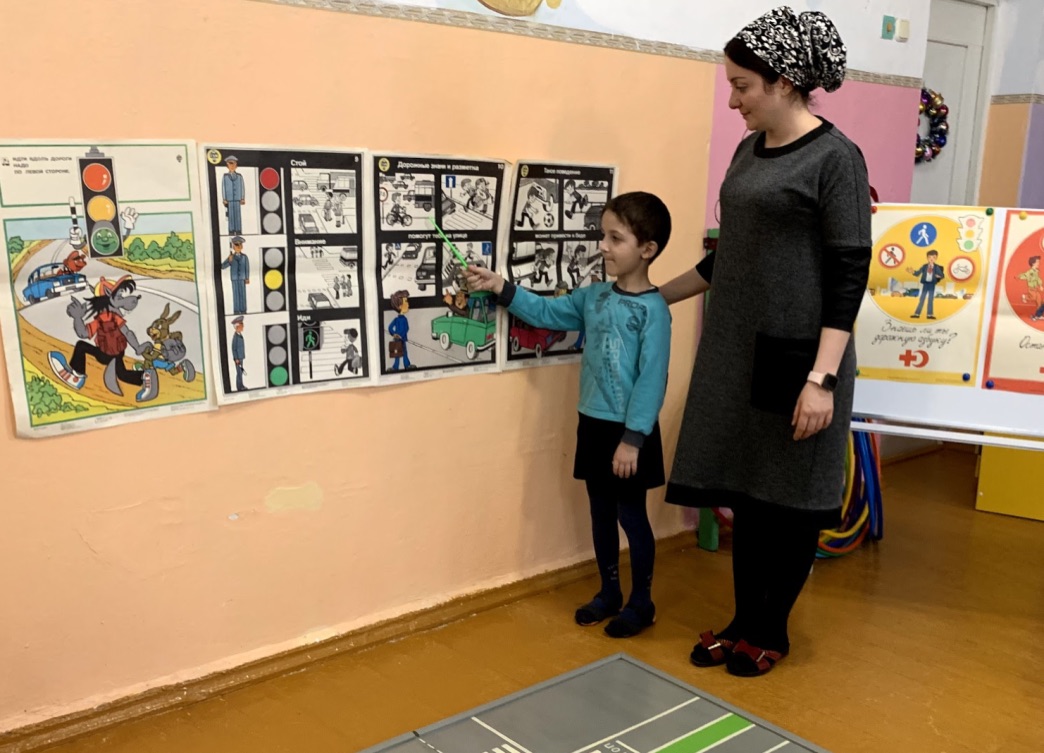 Игра «Ответь быстро и верно»Из каких частей состоит улица? (тротуары, проезжая часть, перекресток)Где можно ходить пешеходам? (по тротуару)Где можно переходить улицу? (на пешеходных переходах)Какие пешеходные переходы вы знаете? (наземные, подземные, надземные)Когда вы переходить проезжую часть улицы, куда сначала нужно посмотреть? (налево, а на ее середине – направо)Что указывает на пешеходный переход? (светофор, зебра, дорожный знак)На какой цвет светофора можно переходить дорогу? (на зеленый) Молодцы ребята.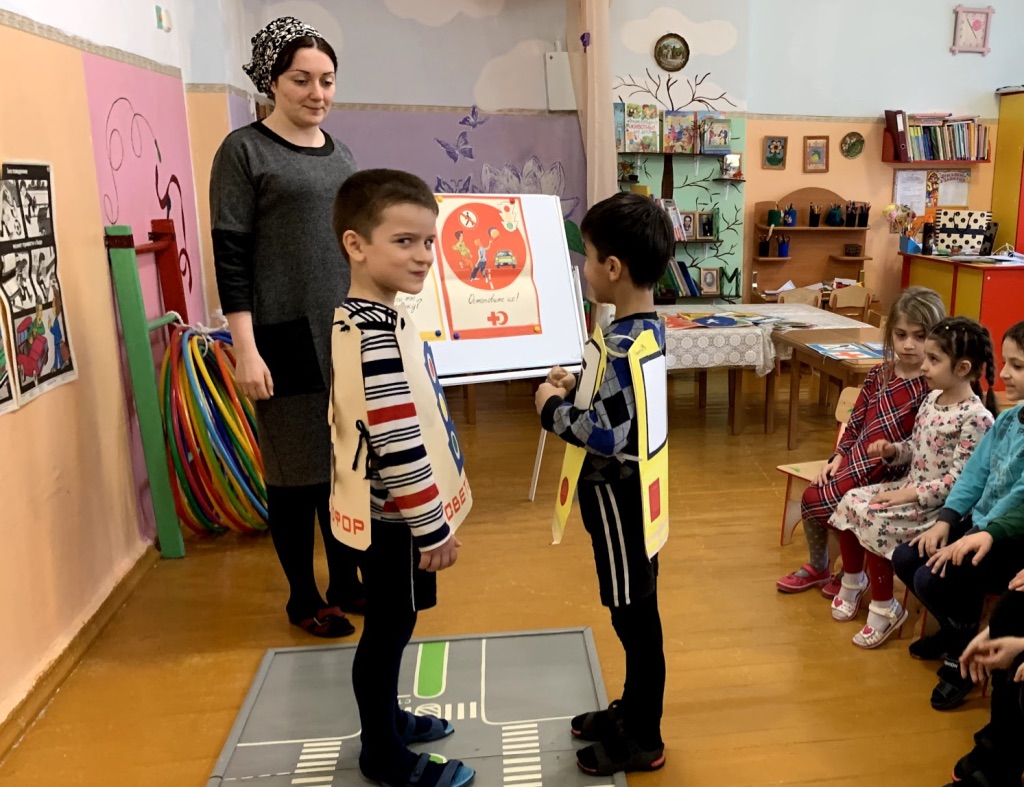 Сегодня мы поговорим о транспорте на улицах города. Для быстрого передвижения людей на небольшие и большие расстояния существует транспорт. Как он называет? (общественный транспорт) Почемуон называется общественным? (общественный транспорт – это транспорт,предназначенный для перевозки большого количества пассажиров)Отгадайте загадки.Что за чудо этот домОкна светятся кругом Носит обувь из резиныИ питается бензином?(автобус)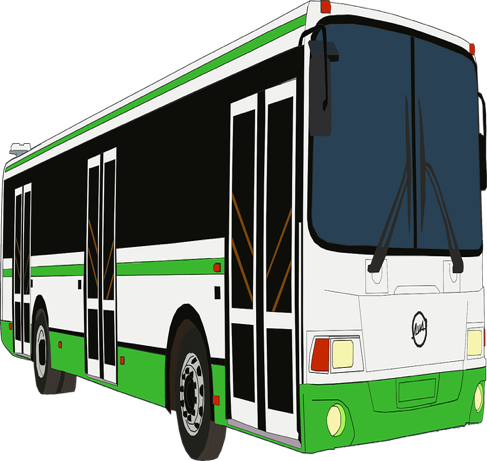 Красный вагон по рельсам бежит Всех, куда надо, он быстро домчитЗаливистый звон его нравятся детям Так в чем же люди по городу едут?(трамвай)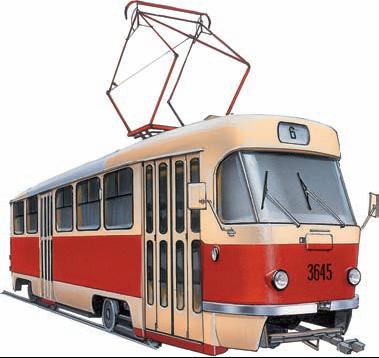 Это -  транспорт городской Возит всех. Но вот беда: Он в сторонку «ни ногой»Едет там, где провода (троллейбус)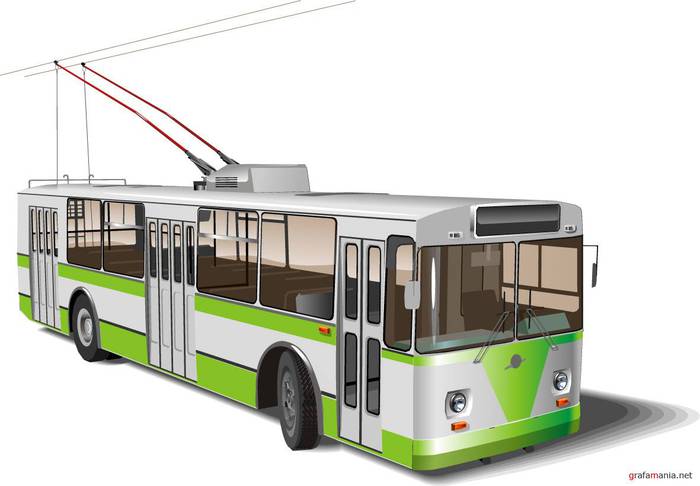 Физкультминутка.Качу, лечуВо весь опор (дети шагают)Я сам – шофер (имитируют управлением рулем)И сам – мотор (круговые движения плечами)Нажимаю на педаль (сгибают ногу в колене)И машина мчится в даль (бег на месте)Как нужно себя вести в общественном транспорте? (нельзя громко разговаривать, толкаться, играться, нужно крепко держаться)Ребята какой вывод вы сделали изсегодняшнего занятия? (нужно соблюдать правила дорожного движения при переходе улицы.) 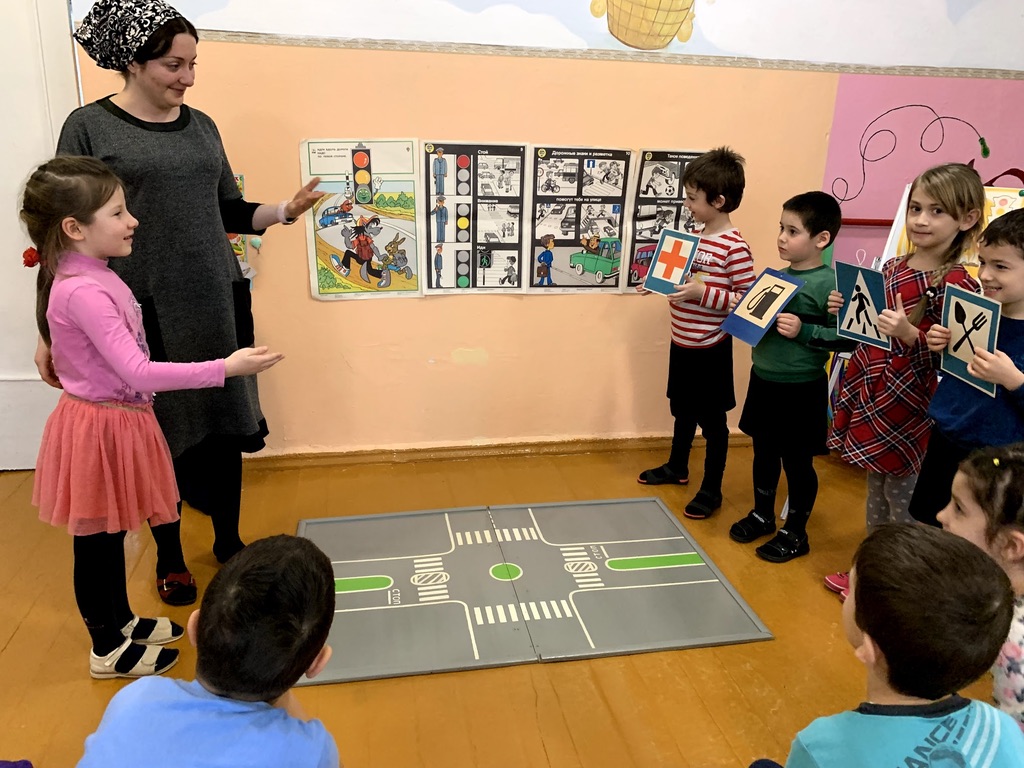 